Задание для обучающихсягруппы Т20Дата 26.01.2021 Преподаватель Глебова Анна ВикторовнаТема: Классификация спиртов. Предельные одноатомные спиртыПовторение Какие углеводороды нам уже известны?Ход урока 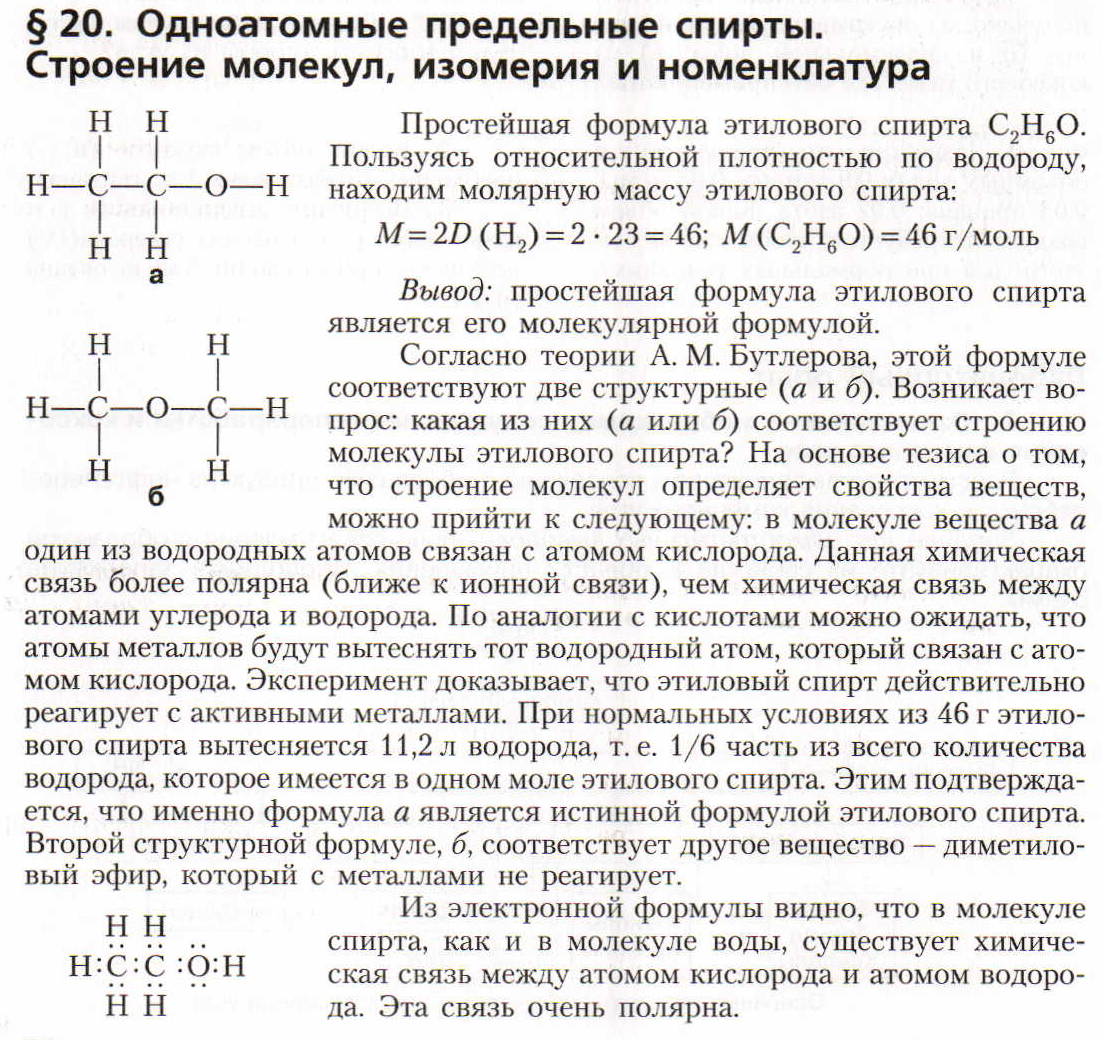 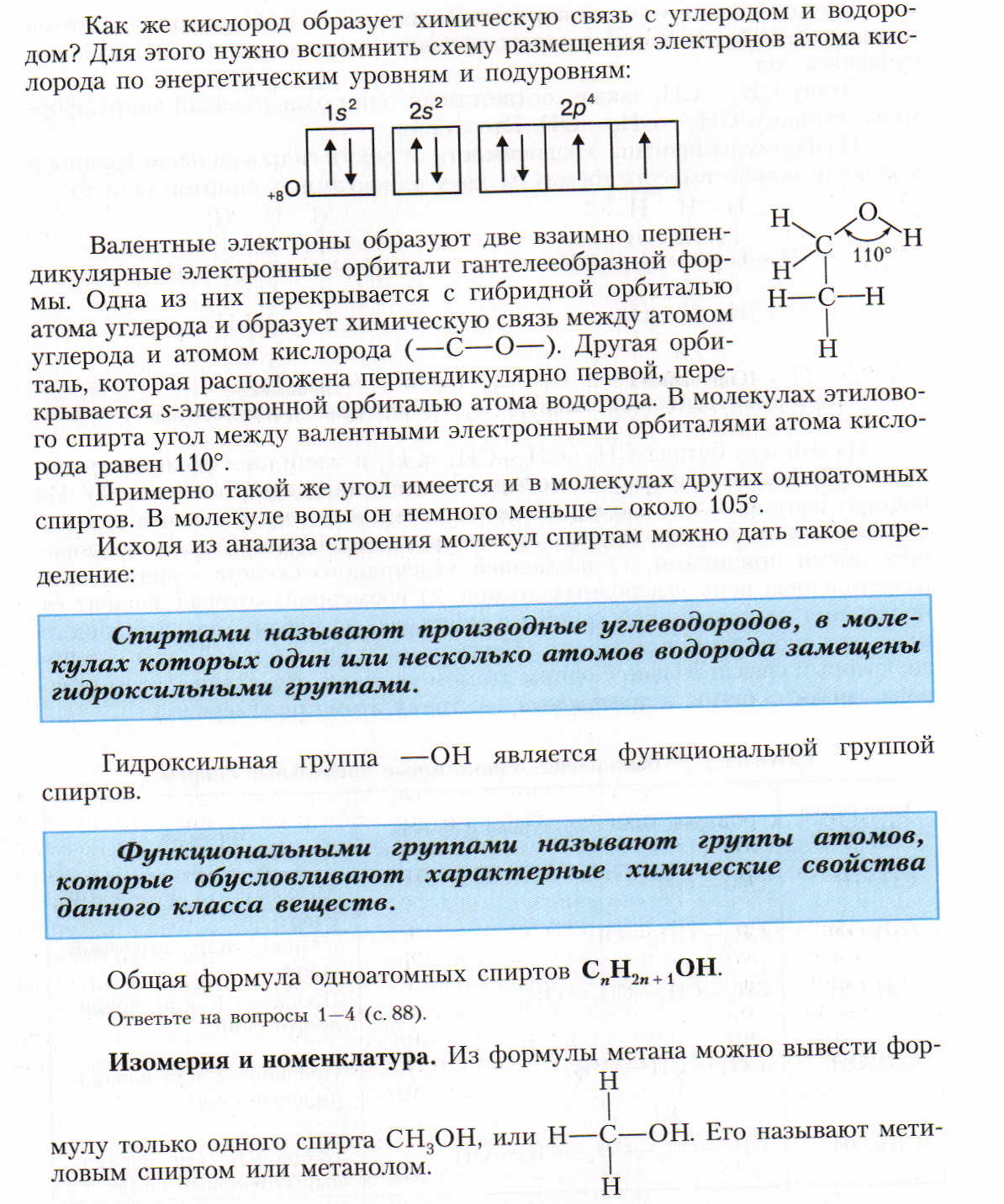 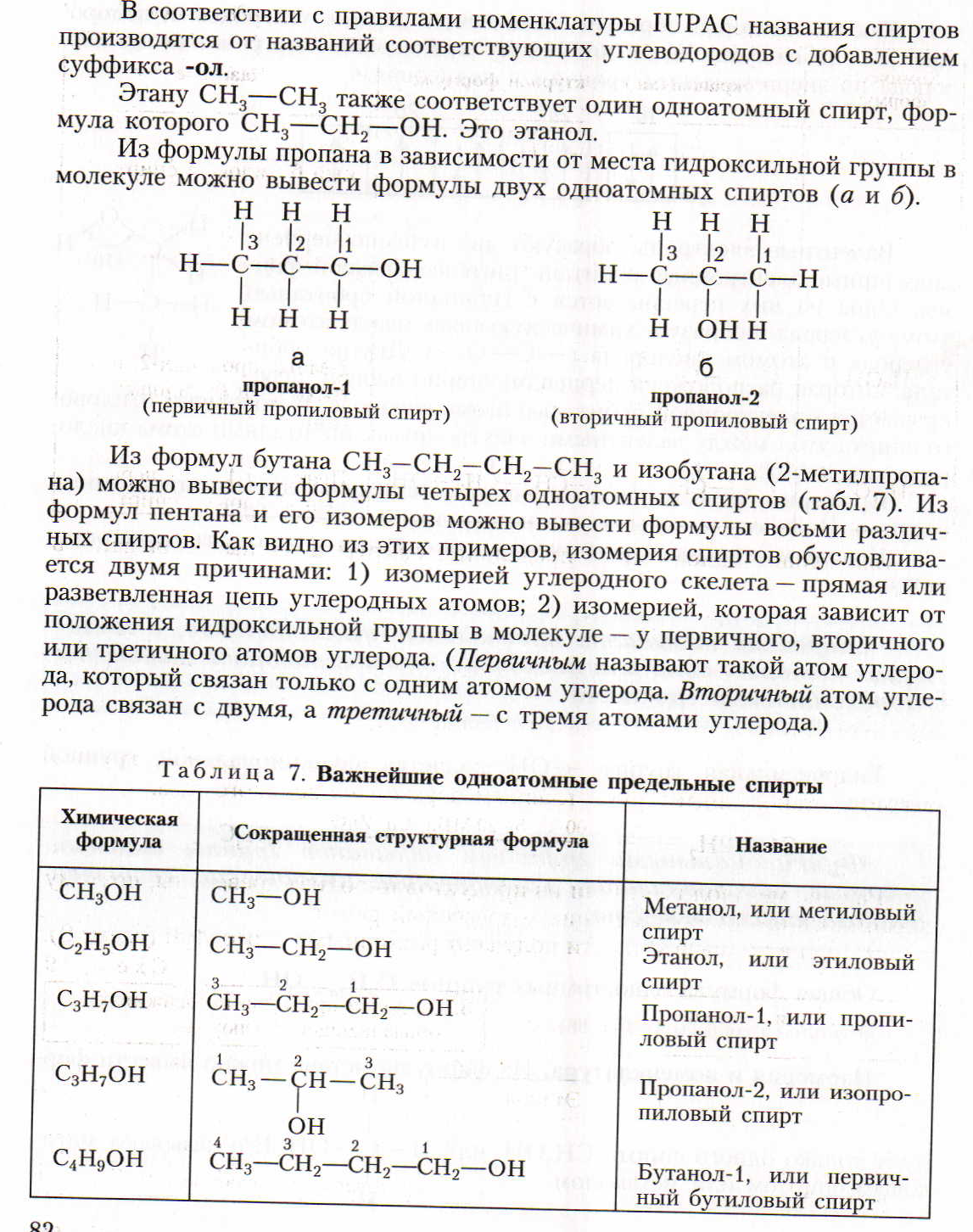 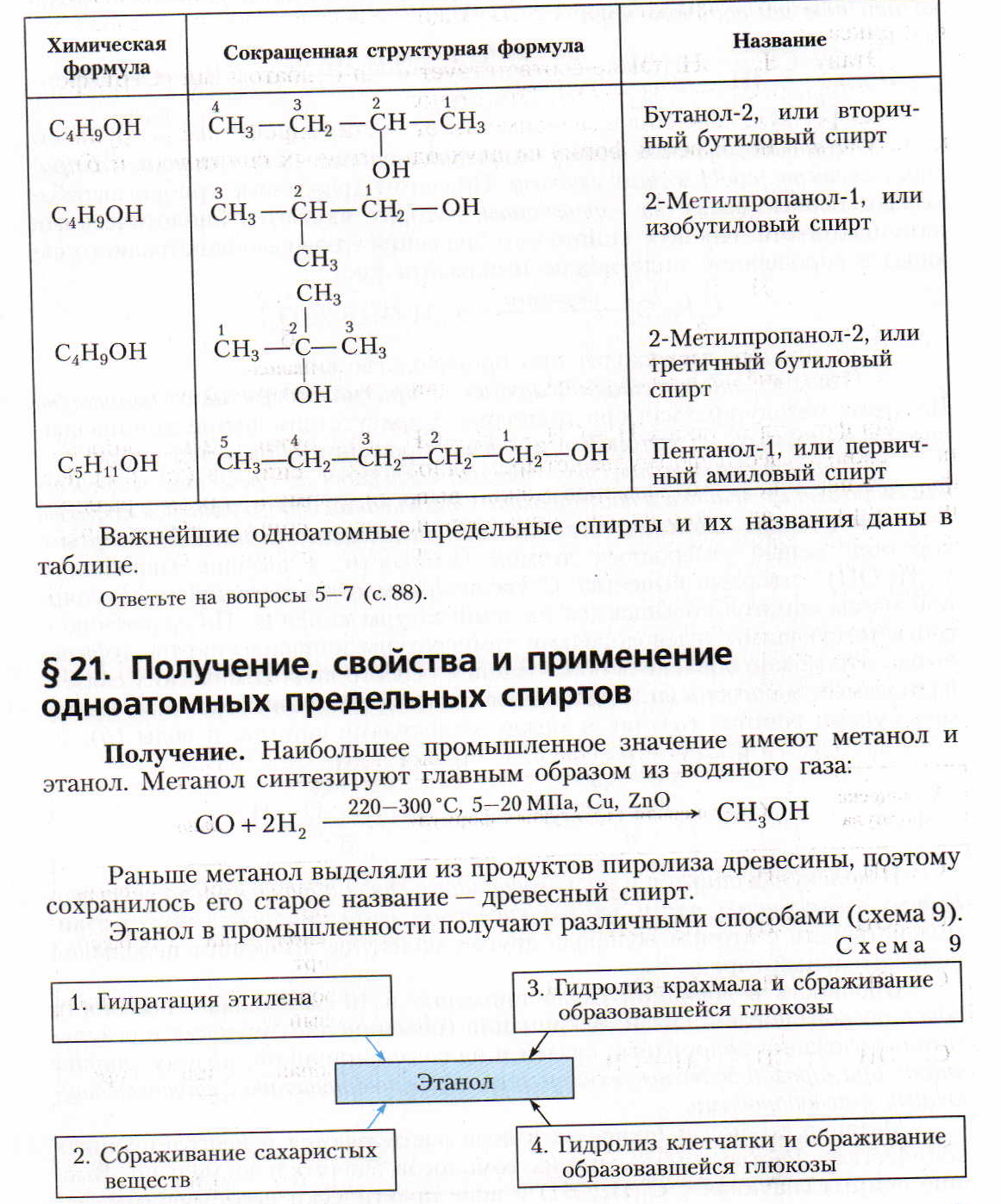 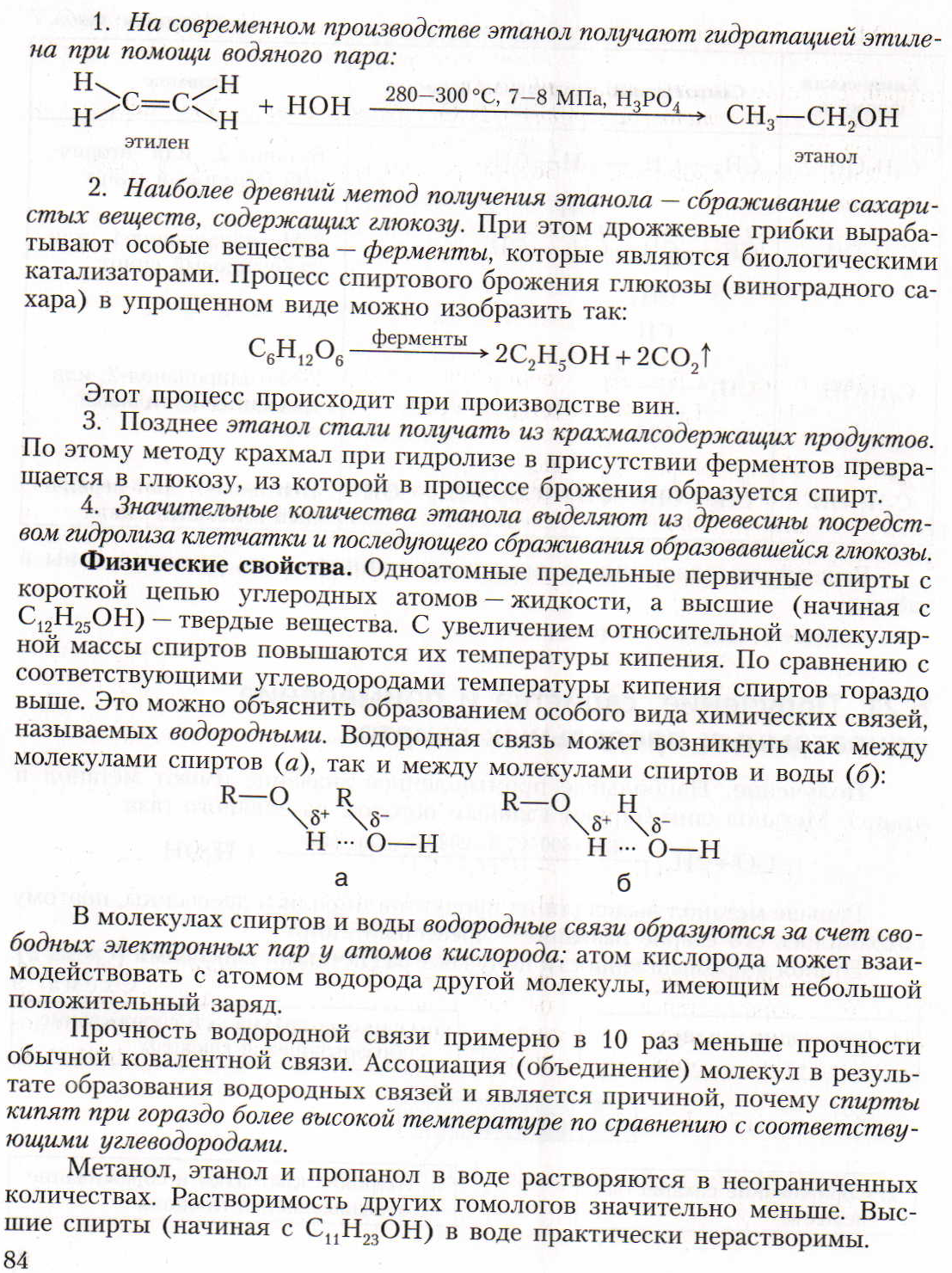 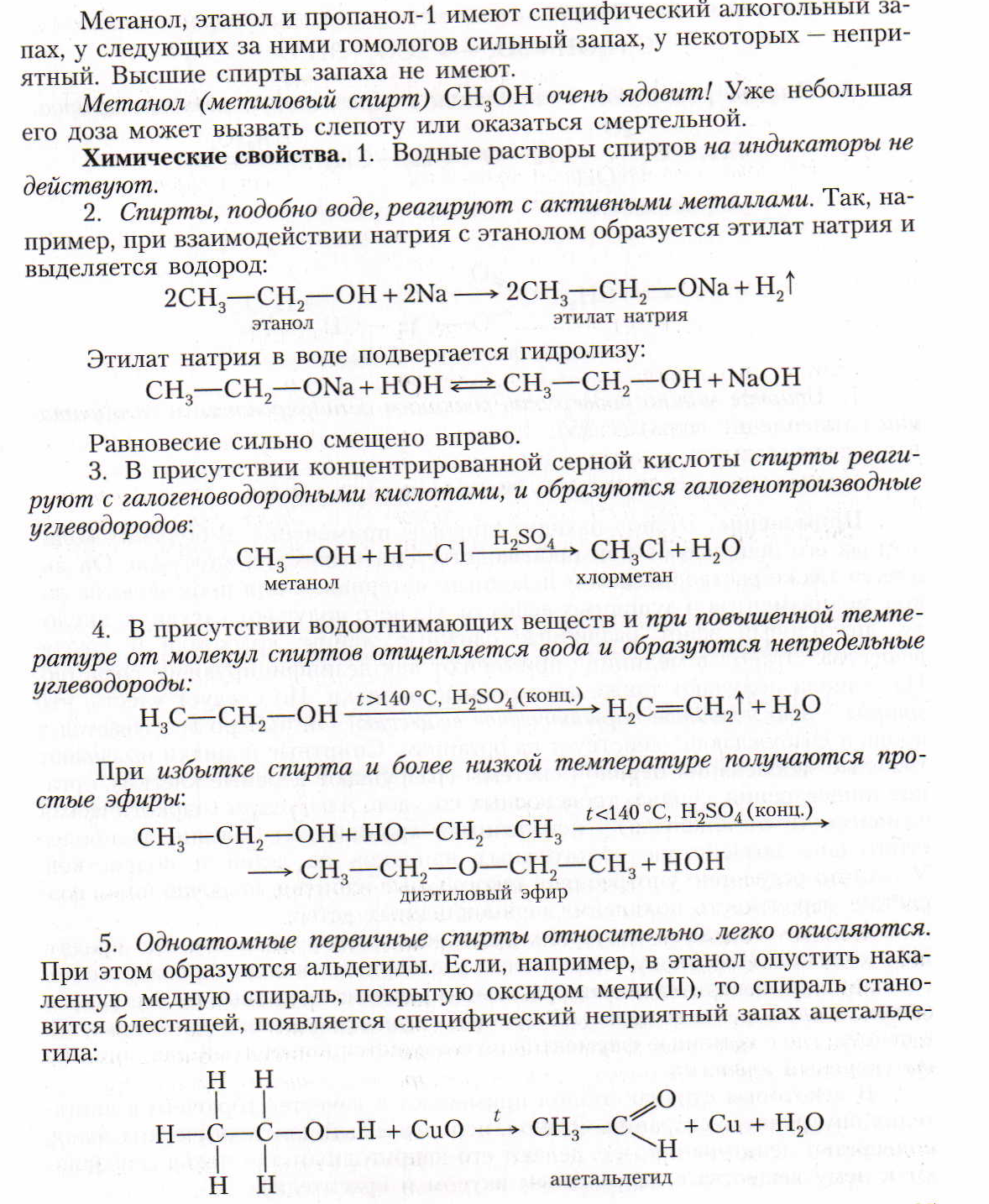 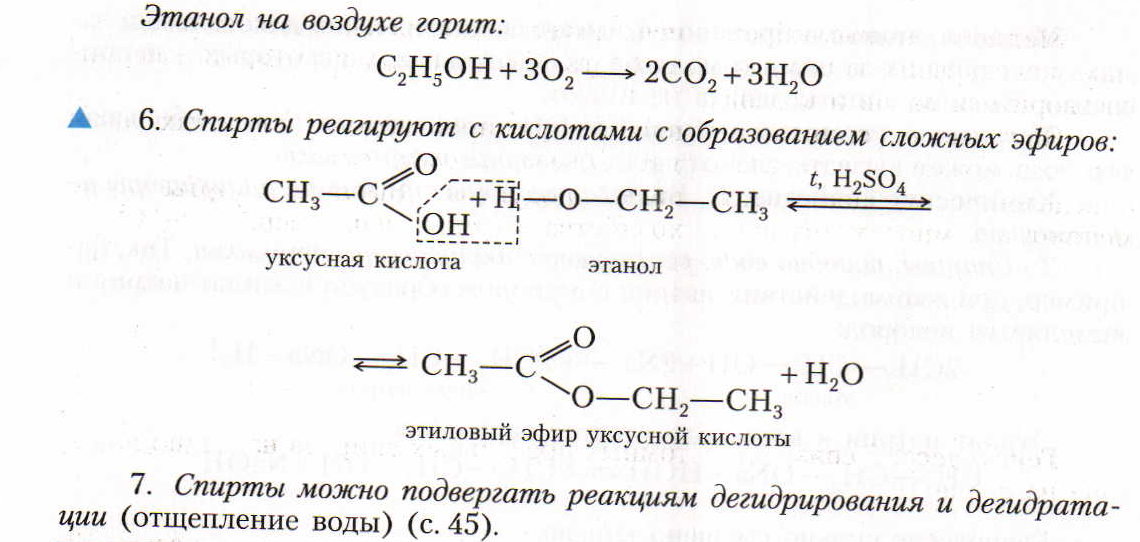 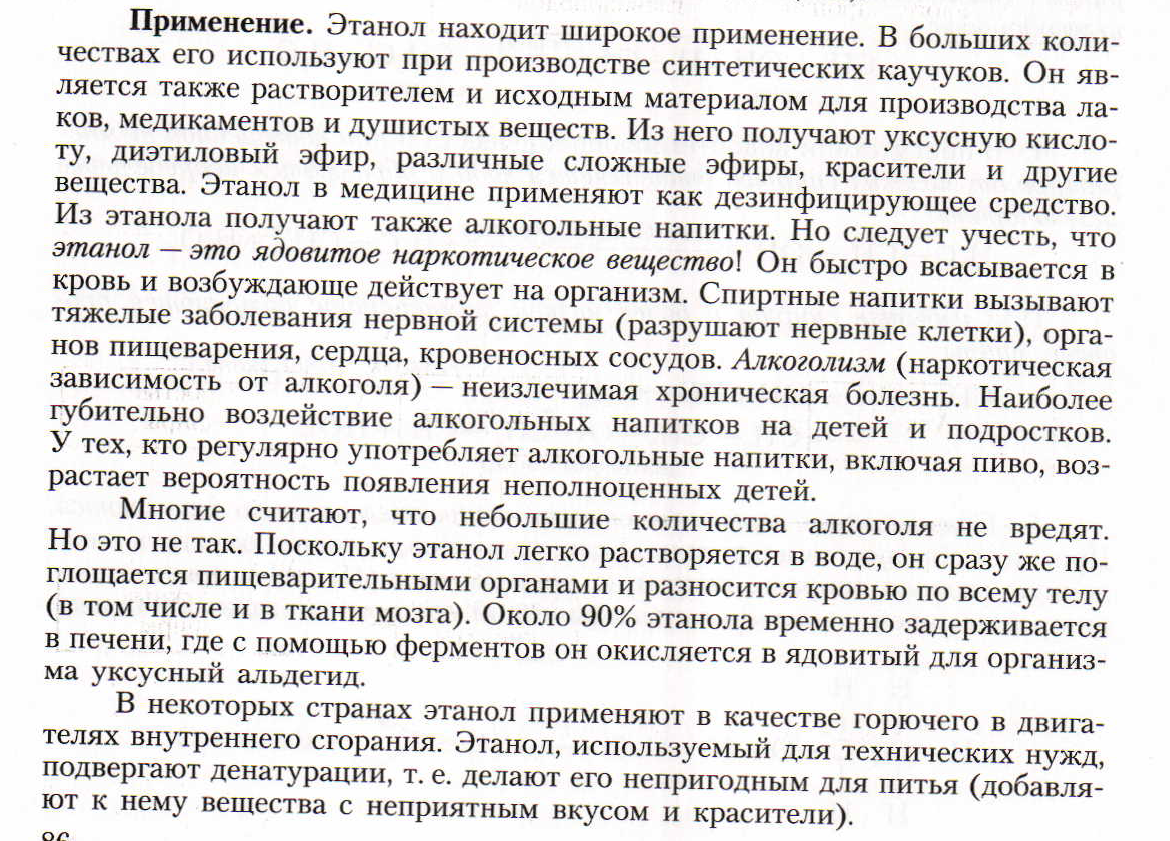 ДОМАШНЕЕ ЗАДАНИЕ1 Конспект2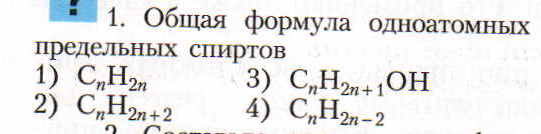 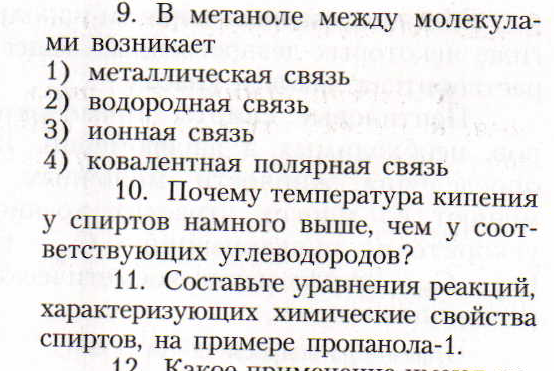 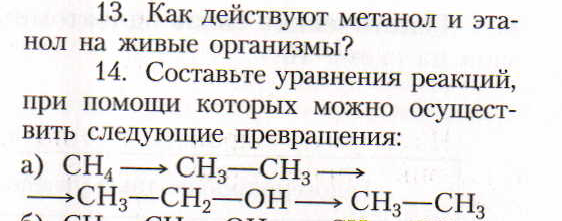 